Akamai University Durham, NC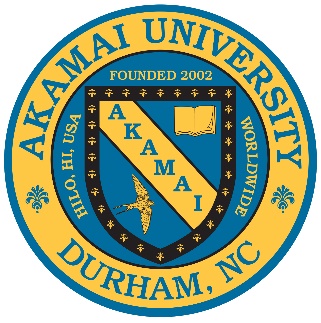 AU Headquarters: 3211 Gibson Road, Durham, NC 27703-47661.919.724.9657 / info@akamai.universityOFFICE OF THE PRESIDENTFebruary 1, 2021IRS Attention Correspondence UnitPO Box 2508, Room 6 – 403, Cincinnati, Ohio 45201To Whom It May Concern:I was instructed by your office to submit the change of address for Akamai University Headquarters and the current list of officers and duties.Akamai University Headquarters: 3211 Gibson Road, Durham, NC 27703-4766List of Officers:Dr Mary Jo Bulbrook, Akamai University Board President - Chief Operating Officer
3211 Gibson Road, Durham, NC 27703, USA
Ph 1 (919) 724.9657 (o) / 1 (919) 923 2409 (c)  / mj.bulbrook.au@gmail.comDr. Anthony Maranto, Senior Vice President - Chief Academic Officer
1738 Emory Road, Reistertown, MD 21136
Ph.1 (433) 507-5860 (h) / 1 (410) 596-4249 (c) / amaranto@aol.comDr. Niranjan Ray, Vice President - University Development
9825 Lubao Avenue, Chatsworth, CA 91311
1 (818) 599-5836 / nray99@gmail.com Dr. Harvey A. Menden - Secretary / Treasurer
3740 Elder Field Lane. Cumming, GA 30040
1 (470) 505-9074 (c)  / drhmenden@yahoo.comDr. Douglass Capogrossi - President Emeritus, University Historian
15-1812 25th Avenue, Keaau, HI 96749
Ph. 1 (808) 633-8355 (h) / 1 (808) 756-2331 (c) / dcapogrossi@gmail.comRespectfully submitted,              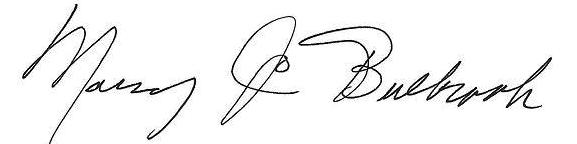 